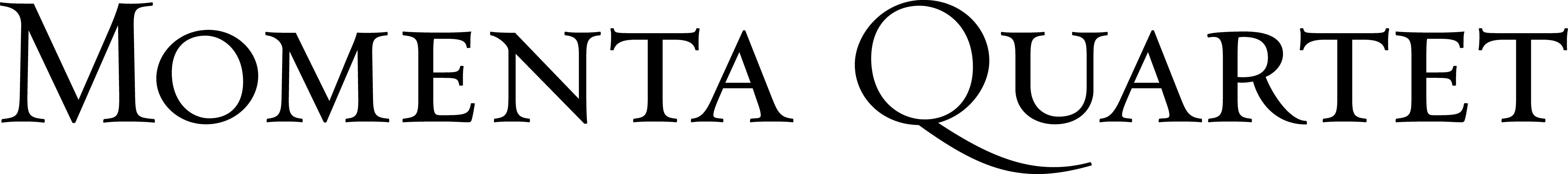 Emilie-Anne Gendron, violinAlex Shiozaki, violinStephanie Griffin, violaMichael Haas, celloBiographyMomenta: the plural of momentum – four individuals in motion towards a common goal. This is the idea behind the Momenta Quartet, whose eclectic vision encompasses contemporary music of all aesthetic backgrounds alongside great music from the recent and distant past. The New York City-based quartet has premiered over 150 works, collaborated with over 200 living composers and was praised by The New York Times for its “diligence, curiosity and excellence.” In the words of The New Yorker’s Alex Ross, “few American players assume Haydn’s idiom with such ease.”The quartet came into being in November 2004, when composer Matthew Greenbaum invited violist Stephanie Griffin to perform Mario Davidovsky’s String Trio for events celebrating Judaism and Culture at New York’s Symphony Space and Temple University in Philadelphia. A residency through the composition department at Temple University ensued, and the rehearsals and performances were so satisfying that the players decided to form a quartet. Through this residency, Momenta gave two annual concerts highlighting the talents of Temple University student composers alongside 20th-century masterworks and works from the classical canon, and repeated the programs at the Brooklyn Society for Ethical Culture. From the outset, Momenta treated all music equally, devoting as much time, care and commitment to the student works as to the imposing musical monuments.Word of Momenta’s passionate advocacy for emerging composers spread quickly. Composers started inviting Momenta for similar concerts and residencies at other academic institutions, among them Harvard, Brown, Cornell and Columbia Universities; the Boston and Cincinnati Conservatories; and the Eastman School of Music. Momenta has received two Koussevitzky Foundation commission grants: for Malaysian composer Kee Yong Chong in 2009 and for Bolivian composer Agustín Fernández in 2011; a Barlow Foundation commission for Claude Baker in 2016; a Jerome Foundation grant to commission Eric Nathan in 2013, and a Chamber Music America commission for Alvin Singleton, whose new work will be featured prominently in our 2018-19 season. Deeply committed to the musical avant-garde of the developing world, Momenta has premiered and championed the works of Tony Prabowo (Indonesia), Cergio Prudencio (Bolivia) and Hana Ajiashvili (Georgia). Upcoming adventures include a project to perform and record all thirteen string quartets by Mexican microtonal maverick Julián Carrillo (1875-1965) over the next three years.Momenta has appeared at such prestigious venues as the Library of Congress, National Gallery of Art, the Smithsonian’s Freer Gallery, Rubin Museum, Miller Theatre at Columbia University, the Princeton Institute for Advanced Study, Philadelphia Chamber Music Society, Chamber Music Cincinnati, Louisville Chamber Music Society, Washington University in St. Louis, Ostrava Days in the Czech Republic, and at the internationally renowned Cervantino Festival in Mexico.Momenta’s recent and upcoming highlights include residencies at the Institute Laredo in Cochabamba, Bolivia, and closer to home at Williams College and Bates College, where they join the music department as the 2019-20 Artists-In-Residence. Other engagements include collaborations with the Cornell University gamelan ensemble and student composers at Brown University; concerts presented by Bard College, Washington University in St. Louis, and the Phillips Collection in Washington, D.C.; and another installment of their annual member-curated Momenta Festival in NYC. Momenta also continues its collaboration with Mexican actor/director Fernando Villa Proal on “The Lost String Quartet,” a theatrical string quartet for children with an original score by Stephanie Griffin.Momenta has recorded for Centaur Records, Furious Artisans, PARMA, New World Records, and Albany Records; and has been broadcast on WQXR, Q2 Music, Austria’s Oe1, and Vermont Public Radio. The quartet’s debut album, “Similar Motion,” is available on Albany Records.Member BiographiesLauded by the New York Times as “brilliant" and by France’s ClassiqueInfo for her “excellent technical mastery” and “undeniable sensitivity”, violinist Emilie-Anne Gendron enjoys an active freelance career based in New York. A deeply committed chamber musician, Ms. Gendron has appeared with A Far Cry, Argento Ensemble, Chamber Music Society of Lincoln Center, Chamber Orchestra of Philadelphia, Ensemble Échappé, Gamut Bach Ensemble, Talea Ensemble, Sejong Soloists, and with the touring Musicians from Marlboro. Her extensively varied international appearances have included recitals in Sweden and at the Louvre in Paris; festivals in Russia, Finland, and Jordan; and recently, major venues in China, South Korea, Argentina, Chile, and Colombia. She was trained at the Juilliard School where her teachers were Won Bin Yim, Dorothy DeLay, David Chan, and Hyo Kang. She holds a B.A. in Classics from Columbia as a graduate of the Columbia-Juilliard joint-degree program, and a Master of Music degree and the coveted Artist Diploma from Juilliard.Praised by The New York Times as “spellbinding,” violinist Alex Shiozaki is emerging as a strong advocate for the music of today. At home with music new and old, he has appeared as a soloist with orchestras including the Sendai Philharmonic, AXIOM Ensemble, and the Juilliard Orchestra. Other highlights include summer residencies at the Tanglewood Music Center as a New Fromm Player and a Japan tour with the Metropolitan Opera Orchestra. A member of the Momenta Quartet since 2016, he also regularly performs with Le Train Bleu, ACME, and Argento Ensemble. As part of the Shiozaki Duo with his wife and pianist Nana Shi, Alex has given recitals in New York, Boston, Washington D.C., and California. Holding a B.A. from Harvard College and an M.M. and D.M.A. from the Juilliard School, he counts among his teachers Ronald Copes and Joseph Lin of the Juilliard String Quartet, Lynn Chang, and Robin Sharp.Stephanie Griffin is an innovative composer and violist with an eclectic musical vision. Born in Canada and based in New York City, her musical adventures have taken her to Indonesia, Singapore, Japan, Hong Kong, England, Ireland, Germany, Belgium, Mexico and Mongolia. Stephanie founded the Momenta Quartet in 2004; and is a member of the Argento Chamber Ensemble and Continuum; principal violist of the Princeton Symphony; and viola faculty at Brooklyn and Hunter Colleges. She received prestigious composition fellowships from the Jerome Foundation (2017) and the New York Foundation for the Arts (2016), and was a 2014 fellow at Music Omi. She holds a Doctor of Musical Arts degree from The Juilliard School where she studied with Samuel Rhodes, and has recorded for Tzadik, Innova, Naxos, Aeon, New World and Albany records.Michael Haas is an accomplished and exciting young cellist, performing in New York City and around the world. In a recent performance his playing was noted as "refined and attractive" by the New York Times. Leading a varied musical life, Michael is equally at home performing chamber music and orchestral repertoire both old and new. He has recently appeared performing at Symphony Space, the New York Live Arts Theater, Le Poisson Rouge, as well as for Tertulia, a new series bringing chamber music to intimate settings around New York City. In addition to his work with Momenta, Michael has been a member of the New Haven Symphony since 2008. He regularly performs with the Princeton Symphony and in New York with the Orchestra of St. Luke’s. Michael holds degrees from the Curtis Institute of Music and the Juilliard School studying with David Soyer, Peter Wiley, Joel Krosnick, and Darrett Adkins. Also an active teacher, he received Suzuki teaching certification from New York’s School for Strings and has taught at the CUNY Bronx Community College.For more information, including audio and video: 	www.MomentaQuartet.comStay connected through Facebook and Twitter: 	www.facebook.com/MomentaQuartet www.twitter.com/MomentaQT